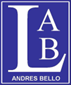 GUÍA DE AUTOAPRENDIZAJETexto 1“Viñeta 3. El 10 de octubre de 2013, Muamar el Gadafi, ex líder de Libia, es capturado en su pueblo de origen, Sirte, golpeado y muerto por los miembros del Consejo Nacional de Transición Libio (NTC). Sin embargo, antes de ser tiroteado por las fuerzas rebeldes, el convoy del coronel Gadafi había sido bombardeado por los jets franceses y el dron americano Predator, que había emprendido el vuelo desde la base aérea americana en Sicilia, pero que era controlado vía satélite desde una base situada en Las Vegas.Desde el momento que la atención mediática se ha concentrado en la brutalidad del verdadero tiroteo y en la indignación por la imagen global que expuso el cuerpo herido y sangrante de Gadafi, se ha dedicado menor espacio al aspecto posthumano de la guerrilla contemporánea: las máquinas teletanatológicas producidas por nuestras mismas tecnologías avanzadas. La atrocidad del fin de Gadafi, a pesar de su despotismo tiránico, es suficiente para hacernos advertir la vergüenza de ser humanos. Sin embargo, la negación del papel jugado por las sofisticadas tecnologías de la muerte del mundo avanzado añade un estrato posterior de desaliento moral y político”. (Rosi Braidotti, Lo Posthumano, Gedisa, Barcelona, 2015, p.)1.- ¿En qué medida el texto cuestiona el mundo?Rúbrica 1.1.El alumno es capaz de mencionar lo solicitado en la pregunta.0.El alumno no es capaz de mencionar lo solicitado en la pregunta.2.- ¿de qué manera se desmitifica la idea de progreso tecnológico en el texto?Rúbrica 2.1.El alumno es capaz de explicar lo solicitado en la pregunta.0.El alumno no es capaz de explicar lo solicitado en la pregunta3.- ¿qué es lo que asombra la autora del texto en relación al uso de la tecnología?Rúbrica 3.1.El alumno es capaz de mencionar lo que asombra a la autora en relación del uso de la tecnología.0.El alumno no es capaz de mencionar lo que asombra a la autora en relación del uso de la tecnología4.- A partir del texto, ¿qué herramientas nos da la filosofía para comprender mejor el fenómeno?Rúbrica 4.1.El alumno es capaz de explicar que herramientas utiliza la filosofía para comprender el fenómeno de la tecnología.0.El alumno no es capaz de explicar que herramientas utiliza la filosofía para comprender el fenómeno de la tecnología.Texto 2“La historia de la filosofía como pensar metódico tiene sus comienzos hace dos mil quinientos años, pero como pensar mítico mucho antes. Sin embargo, comienzo no es lo mismo que origen. El comienzo es histórico y acarrea para los que vienen después un conjunto creciente de supuestos sentados por el trabajo mental ya efectuado.  Origen es, en cambio, la fuente de la que mana en todo tiempo el impulso que mueve a filosofar.  Únicamente gracias a él resulta esencial la filosofía actual en cada momento y comprendida la filosofía anterior. Este origen es múltiple. Del asombro sale la pregunta y el conocimiento, de la duda acerca de lo conocido el examen crítico y la clara certeza, de la conmoción del hombre y de la conciencia de estar perdido la cuestión de sí mismo. Representémonos ante todo estos tres motivos. Primero. Platón decía que el asombro es el origen de la filosofía. Nuestros ojos nos "hacen ser partícipes del espectáculo de las estrellas, del sol y de la bóveda celeste". Este espectáculo nos ha "dado el impulso de investigar el universo. De aquí brotó para nosotros la filosofía, el mayor de los bienes deparados por los dioses a la raza de los mortales". Y Aristóteles: "Pues la admiración es lo que impulsa a los hombres a filosofar: empezando por admirarse de lo que les sorprendía por extraño, avanzaron poco a poco y se preguntaron por las vicisitudes de la luna y del sol, de los astros y por el origen del universo". (Karl Jaspers, La filosofía desde el punto de vista de la existencia, Fondo de Cultura Económica, D.F., 2003, p.17).1.-  ¿Cuál es la diferencia entre comienzo y origen?Rúbrica 1.1.El alumno es capaz de diferenciar entre comienzo y origen.0.El alumno no es capaz de diferenciar entre comienzo y origen2.- ¿Qué sabes respecto del comienzo de la filosofía?Rúbrica 2.1.El alumno es capaz de explicar que sabe sobre el comienzo de la filosofía.0.El alumno no es capaz de explicar que sabe sobre el comienzo de la filosofía3.- ¿Todos podemos filosofar? ¿qué necesitamos para ello?Rúbrica 3.1.El alumno es capaz de explicar si todos podemos filosofar y cuales son los requerimientos para eso.0.El alumno no es capaz de explicar si todos podemos filosofar y cuales son los requerimientos para eso.4.-¿Qué características debiese tener el saber filosófico?Rúbrica 4.1.El alumno es capaz categorizar lo que tiene el saber filosófico.0.El alumno no es capaz de categorizar lo que tiene el saber filosófico 5.-¿Cómo surge la filosofía?Rúbrica 5.1.El alumno es capaz de explicar cómo surge la filosofía.0.El alumno no es capaz de explicar cómo surge la filosofía.Texto 3Heráclito de Éfeso (2015):“Lo que se opone se une; de las cosas diferentes [nace] la más bella armonía”. (Fragmento 8)“No comprenden cómo lo divergente converge consigo mismo; ensamblaje de tensiones opuestas, como el del arco y el de la lira”. (Fragmento 27)“La guerra es de todos padre, de todos rey; a los unos los designa como dioses, a los otros como hombres; a unos los hace esclavos, a los otros, libres”. (Fragmento 29)“Este mundo, el mismo para todos, ningún dios ni hombre lo hizo, sino que ha sido siempre y es y será un fuego siempre vivo, que se enciende según medidas y se apaga según medidas”. (Fragmento 30)“Transformaciones del fuego: primero el mar; del mar la mitad [se convierte en] tierra, y la otra mitad en torbellino. La tierra se licúa en mar y éste es medido por el mismo logos que antes de hacerse tierra”. (Fragmento 31)“Camino arriba y camino abajo, uno y el mismo”. (Fragmento 33)“Dios es día y noche, invierno y verano, guerra y paz, abundancia y hambre. Pero se transforma como el fuego que cae, cuando está mezclado con perfumes, recibe nombre según el perfume de cada uno”. (Fragmento 67)“Dios: día-noche, invierno-verano, guerra-paz, hartura-hambre. Pero se torna otro cada vez, igual que el fuego, cuando se mezcla con los inciensos, se llama según el gusto de cada uno”. (Fragmento 77).“Desperdicios sembrados al azar, el más hermoso orden del mundo”. (Fragmento 1071.- ¿Cuál es el origen del mundo?Rúbrica 1.1.El alumno es capaz de explicar que cual es el origen del mundo0.El alumno no es capaz de explicar que cual es el origen del mundo2.- ¿Qué características tiene la realidad?Rúbrica 2.1.El alumno es capaz de explicar las características que tiene la realidad.0.El alumno no es capaz de explicar las características que tiene la realidad.3.- ¿qué papel juega el cambio o la transformación?Rúbrica 3.1.El alumno es capaz de explicar que papel juega el cambio o la transformación.0.El alumno no es capaz de explicar que papel juega el cambio o la transformación.Texto 4“En resumen, para el sabio antiguo: a) El saber no es obra de una conquista personal, sino de una revelación. El saber proviene del oír tal revelación [...]. b) La revelación proviene y depende de un Dios personal. c) El saber se refiere a algo que interesa al hombre para que sepa “a qué atenerse en la vida” (saber de salvación).Ahora vamos a ver qué rasgos distintos del sabio antiguo se conservan en aquel nuevo modo de pensar que surge en las colonias griegas, allá por el siglo VI. En primer lugar, lo veremos en un hombre [...] que sin duda fue el que estuvo más cerca de ese ideal que hemos descrito. Nos referimos a Heráclito de Éfeso [...].Dice Heráclito: Lo Uno -el único sabio- quiere y no quiere ser llamado con el nombre de Zeus. Analicemos este fragmento. Es evidente que esta sabiduría no es algo propio del hombre, puesto que hay una sola cosa sabia: lo Uno. Pero afirma además que esto Uno quiere y no quiere ser llamado Zeus. Para Salomón, la sabiduría es de Dios, el creador de todos los entes. Es este Ser el que por iniciativa absolutamente suya privilegia a algunos entes, concediéndoles algo de su sabiduría infinita. Aquí, en cambio, nos encontramos con la sabiduría de lo Uno, que quiere y no quiere ser llamado Zeus; que lo quiere, si con el nombre de Zeus entendemos no una cosa, por más potente y espiritual que sea, sino el orden o la armonía que gobierna a la multiplicidad de todas las cosas, volviéndolas hacia lo Uno: universo; que no quiere, en cambio, si entendemos por Zeus un ente entre los entes, aunque sea un Dios poderosísimo [...]. Finalmente, Heráclito nombrará a lo Uno de un modo que seguramente terminó de desconcertar a toda la tradición religiosa: lo que unifica, lo que armoniza e integra es el logos. ¿Qué significa este término –logos– que incluso hoy no nos atrevemos a traducir al castellano y continuamos escribiéndolo en griego? Conformémonos con una lejanísima aproximación: logos en Heráclito es una espacie de pensamiento hablante que va diciendo su discurso –que va dando su sentido– no con palabras, sino con las cosas del universo. A veces se traduce por “Razón”. Y justamente porque el logos refiere unas cosas a otras, porque las liga en un movimiento bello, inteligente y eterno, es que esa unidad en cuanto es visible a los ojos mortales se llama “Cosmos”.La religiosidad griega –que hoy denominamos “mitología” – tendía a divinizar todo lo que nosotros cualificamos como “fenómenos naturales”: la furia de los vientos, el germinar de las plantas, el aparecer de una cometa, la amistad, el amor, etc. La mente griega atribuía cualquiera de estos acontecimientos a la acción de un dios o de un espíritu preocupado por el engranaje del Cosmos y el destino de los mortales. Y la narración de estos hechos extraordinarios (pero no menos verdaderos a los ojos de su fe) es lo que llamaron “mito””. (Humberto Giannini, Breve historia de la filosofía, Catalonia, Santiago, 2006, pp. 14-15).1.- ¿Cuál sería la diferencia entre el sabio y el filósofo?Rúbrica 1.1.El alumno es capaz de diferenciar entre un sabio y un filósofo.0.El alumno no es capaz de diferenciar entre un sabio y un filósofo.2.- ¿Qué fenómeno asombró a Heráclito en la antigua Grecia?Rúbrica 2.1.El alumno es capaz de explicar que fenómeno asombro a Heráclito.0.El alumno no es capaz de explicar que fenómeno asombro a Heráclito3.- ¿Por qué la respuesta de Heráclito sería filosófica y no mitológica?  Rúbrica 3.1.El alumno es capaz de explicar por que la respuesta de Heráclito es filosófica y no mitológica?0.El alumno no es capaz de explicar por que la respuesta de Heráclito es filosófica y no mitológica?4.- ¿Por qué es tan importante el “lógos” en el inicio histórico de la filosofía?Rúbrica 4.1.El alumno es capaz de explicar la importancia del “lógos” en el inicio histórico de la filosofía?0.El alumno no es capaz de explicar la importancia del “lógos” en el inicio histórico de la filosofía?5.-¿Qué fenómenos actuales consideras que debiesen ser pensados filosóficamente para “pasar del mito al lógos”? ¿Por qué y para qué hacer filosofía?Rúbrica 5.1.El alumno es capaz de explicar la importancia actual de la filosofía?0.El alumno no es capaz de explicar la importancia actual de la filosofía?TABLA DE ESPECIFICACIONES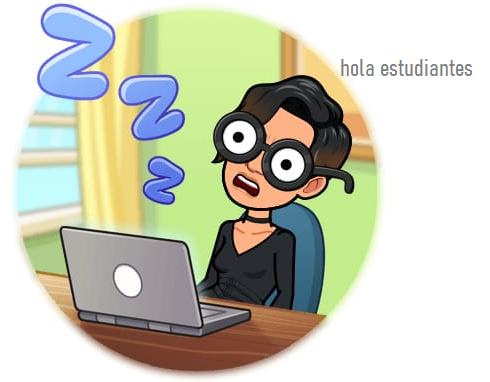 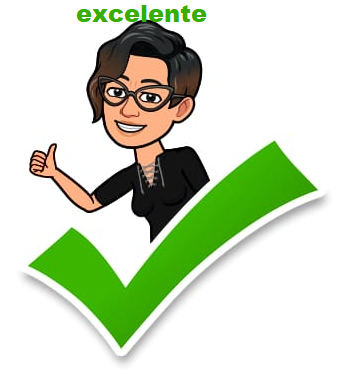                    HabilidadÍtems Habilidades de dificultad básicaHabilidades de dificultad básicaHabilidades de dificultad básicaHabilidades de dificultad Media Habilidades de dificultad Media Habilidades de dificultad Media Habilidades de dificultad Media Habilidades de dificultad Media Habilidades de dificultad Media Habilidades de procesamiento de alto nivel Habilidades de procesamiento de alto nivel Habilidades de procesamiento de alto nivel Habilidades de procesamiento de alto nivel                    HabilidadÍtems RecordarReconocerDescribir  Describir  Interpretar AplicarCompararAnalizar Inferir SintetizarOrganizarEvaluar Crear  Ítem I1223-4-Ítem II3442-15Ítem III31-2Ítem IV4332-15Sector de aprendizaje: FILOSOFÍASector de aprendizaje: FILOSOFÍASector de aprendizaje: FILOSOFÍANivel de AprendizajeNivel de AprendizajeIV Medio Estrategia de aprendizaje por evaluar: Reconocimiento  de conceptos del proceso de aprendizaje.  Análisis de las clases de aprendizaje y ejemplificación del cómo se aprendeEstrategia de aprendizaje por evaluar: Reconocimiento  de conceptos del proceso de aprendizaje.  Análisis de las clases de aprendizaje y ejemplificación del cómo se aprendeEstrategia de aprendizaje por evaluar: Reconocimiento  de conceptos del proceso de aprendizaje.  Análisis de las clases de aprendizaje y ejemplificación del cómo se aprendeInstrumentos de evaluación Reconocer  y aplicar los conocimientos adquiridos,  respondiendo una serie de cuestiones a reflexionar Reconocer  y aplicar los conocimientos adquiridos,  respondiendo una serie de cuestiones a reflexionarCapacidades:Reconoce los conceptos relacionados con los solicitadoRelaciona  y aplica los  conceptos trabajados en las clases con el proceso de comprensión de lectura.Argumentar sus respuestas en forma ordenada, clara y coherente.Exigencia: 60%(1 al 9 puntos) 1,2-3,8Alumno que no identifica conceptos ni reconoce definiciones principales, no argumenta en forma clara ni coherente.(10 al 12 puntos) 4,0 -4,8Alumno que identifica sin relacionar varias  definiciones, demuestra  dificultad en su argumentación.(13 a 17 puntos) 5,2-7,0Alumno  reconoce, relaciona con detalle. Comprende las principales definiciones, entregando argumentaciones coherentes y claras.Exigencia: 60%(1 al 9 puntos) 1,2-3,8Alumno que no identifica conceptos ni reconoce definiciones principales, no argumenta en forma clara ni coherente.(10 al 12 puntos) 4,0 -4,8Alumno que identifica sin relacionar varias  definiciones, demuestra  dificultad en su argumentación.(13 a 17 puntos) 5,2-7,0Alumno  reconoce, relaciona con detalle. Comprende las principales definiciones, entregando argumentaciones coherentes y claras.